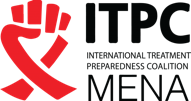 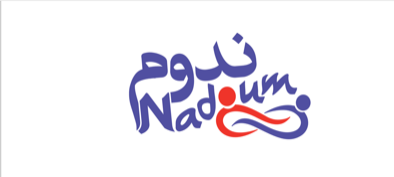 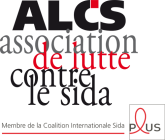 TORAppel à consultant(s) pour faciliter une « Formation régionale sur la rédaction de propositions de projets » pour les OSC de la région MENATitre : Formation régionale sur la rédaction de demandes de subventionsContexte : La viabilité financière est la pierre angulaire de toute organisation. Le fait qu’une organisation dépende des bailleurs de fonds pour financer ses projets et programmes nuit à sa viabilité, sans compter l’influence que ces derniers exercent sur les priorités de l’organisation. Par ailleurs, assurer un financement adéquat et pérenne se révèle un défi de taille.La région du Moyen-Orient et de l’Afrique du Nord (MENA) est confrontée à divers défis socio-économiques, notamment la pauvreté, les inégalités, les conflits et les déplacements. Les organisations de la société civile (OSC) jouent un rôle essentiel pour relever ces défis et améliorer le bien-être des communautés vulnérables de la région. Cependant, de nombreuses OSC ont du mal à obtenir des fonds pour mettre en œuvre leurs programmes et initiatives, ce qui entrave leurs capacités à atteindre leurs objectifs.But : De plus en plus, les institutions d’octroi des subventions exigent des niveaux d’excellence au OSC, avec un processus de sélection très compétitifs. Actuellement, Il n’est plus possible de soumettre des propositions de subvention que pour la forme. Avec les dernières turbulences financières, les organismes à but non lucratif doivent désormais mériter leur fond et parfois gagner une compétition.Alors, face à la diminution des financements des bailleurs, les dirigeants des organisations de la société civile sont confrontés à deux choix : opter pour une dissolution de la structure, ou rechercher de manière énergique et créative d’autres sources de financements à travers de bonnes demandes pour combler les écarts.Pour relever ce défi de financement, une formation régionale sur la rédaction de propositions de subventions est organisée par les associations ITPC-MENA et l’ALCS dans le cadre de la subvention régionale du Fonds Mondial.La formation vise à doter les OSC de la région MENA des compétences et des connaissances nécessaires pour élaborer des propositions de subvention convaincantes qui communiquent efficacement l’impact de leurs programmes et attirent des financements de donateurs et de bailleurs de fonds, et à renforcer la capacité des participants à rédiger des propositions de subvention réussies qui correspondent aux exigences et aux priorités de financement des donateurs.Cette formation sera accessible à tous les participants, indépendamment de leur origine, genre, orientation sexuelle et devra être adaptée à un public diversifié en termes de niveau de compétence en rédaction de propositions de subvention et d'expérience.Portée des travaux :La formation se déroulera sur trois jours à Tanger du 10 au 12 juillet 2023, au Maroc, et réunira 25 participants d’OSC du Maroc et de toute la région MENA. La formation couvrira les sujets suivants :Aperçu de la rédaction de la proposition de projetDétermination des possibilités de financementÉvaluation des besoins et analyse des problèmesÉlaboration d’un modèle logiqueConception et rédaction d’une demande de subventionÉlaboration du budget et gestion financièreÉtablissement de partenariats et de collaborationsLe consultant sera responsable de ce qui suit :Effectuer une évaluation des besoins pour déterminer les besoins et les attentes des participants en matière de la formation.Élaborer une note conceptuelle incluant un plan de formation détaillé (agenda) qui comprend les principales séquences pédagogiques, avec les activités et les résultats d’apprentissage de la formation.Élaborer un programme de formation qui comprend du matériel pertinent, des études de cas et des exercices pratiques.Offrir la séance de formation en personne, en utilisant des méthodes participatives et interactives.Élaborer le rapport de la formation avec les principales recommandations  Fournir une rétroaction et un encadrement aux participants sur leurs propositions de subvention.Le ou la consultante sélectionnée seront chargés d’animer les séances de formation, de préparer le matériel de formation et de fournir un encadrement individuel aux participants pendant la formation. Ils travailleront en étroite collaboration avec l’équipe organisatrice et rendront compte aux chefs de projet ITPC-MENA et ALCS. Extrants attendus – Produits livrables :Une note conceptuelle incluant Un plan et un calendrier de formation détaillésMatériel de formation, y compris des présentations, des documents et des exercicesÉvaluations avant et après la formationSéances de coaching individuel avec les participantsQualifications :Le consultant.e idéal doit avoir les qualifications suivantes :Un minimum de 5 ans d’expérience dans la rédaction et l’examen de propositions de subvention, de préférence pour des organisations régionales ou internationales.Une expérience éprouvée dans la prestation de programmes de formation réussis sur la rédaction de demandes de subvention.Excellentes compétences en communication et en animation, avec la capacité d’engager et de motiver divers groupes de participants.Connaissance des besoins des donateurs et des priorités de financement dans la région.Maîtrise de l’arabe et du français, avec d’excellentes compétences rédactionnelles dans les deux langues.Avoir une solide connaissance en lien avec l’environnement des organisations de la société civile de la région MENA ; Connaissance et expertise dans le domaine du développement associatif, éventuellement de la composante des financements ; En cas d'égalité entre deux candidats, le fait d'appartenir à un groupe de PC ou être PVVIH est un atout. Organisation de l’animation :Le consultant.e sera recruté(e) pour une durée de 09 jours avec une charge de travail estimée à 8  heures par jour, sur la période allant de Juin a Juillets 2023, répartis à titre indicatif comme suit : La période de diagnostic est adaptation à la thématique : 2 jours Une note conceptuelle incluant un plan et un calendrier de formation détaillés : 2 joursPréparation du matériel de formation, y compris des présentations, des documents et des exercices : 2 joursAnimation de l’atelier : 3 joursSoumission : Les candidats intéressés doivent soumettre les documents suivants à [ alia.amimi@itpcmena.org Zakaria.bahtout@itpcmena.org et m.maarouf@alcs.ma ] d’ici le 26 mai 2023 Lettre d’accompagnement soulignant l’expérience et les qualifications pertinentes CV mis à jourExemples de matériel de formation ou de rapports de projets antérieursUne note méthodologique pour la conduite de cette consultation ; Une proposition financière.Évaluation :Les demandes seront évaluées en fonction des critères suivants :Expérience et qualifications pertinentes (50 %)Qualité et pertinence des échantillons de matériel ou de rapports de formation (30 %)Budget proposé (20 %)Budget:ITPC-MENA et ALCS seront responsables de couvrir toutes les dépenses liées à leur voyage, à leur hébergement et à leurs repas pendant la formation. Le projet de budget ne devrait inclure que les coûts liés à la formation, y compris les honoraires du consultant et toutes autres dépenses connexes.Prochaines étapes :Date limite de soumission des candidatures : 26 MAI 2023Sélection du/des consultants : 15 juin 2023Dates de formation : 10-12 juillet, 2023 à Tanger, MarocEmplacement :La formation se déroulera en personne du 10 au 12 juillet à Tanger, au Maroc. Note : ITPC-MENA et l’ALCS se réservent le droit de rejeter toute demande reçue sans donner de raison quelconque.